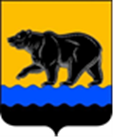 СЧЁТНАЯ ПАЛАТА ГОРОДА НЕФТЕЮГАНСКА16 мкрн., д. 23, помещение № 97, г. Нефтеюганск, Ханты-Мансийский автономный округ - Югра(Тюменская область), 628310, телефон: 20-30-54, факс: 20-30-63 е-mail: sp-ugansk@mail.ru_______________________________________________________________________________________ЗАКЛЮЧЕНИЕ на проект постановления администрации города Нефтеюганска «О внесении изменения в постановление администрации города Нефтеюганска от 24.12.2018 № 177-нп «О расходах на обеспечение деятельности (оказание услуги, поставка товара) общеобразовательных организаций, расположенных на территории города Нефтеюганска, в части обеспечения мероприятий по организации питания» Счётная палата в соответствии с пунктом 7 части 2 статьи 9 Федерального закона от 07.02.2011 № 6-ФЗ «Об общих принципах организации и деятельности контрольно-счётных органов субъектов Российской Федерации и муниципальных образований» проводит экспертизу проектов муниципальных правовых актов в части, касающейся расходных обязательств муниципального образования, экспертизу проектов муниципальных правовых актов, приводящих к изменению доходов местного бюджета.В целях проведения экспертизы представлен проект постановления администрации города Нефтеюганска «О внесении изменения в постановление администрации города Нефтеюганска от 24.12.2018 № 177-нп «О расходах на обеспечение деятельности (оказание услуги, поставка товара) общеобразовательных организаций, расположенных на территории города Нефтеюганска, в части обеспечения мероприятий по организации питания» (далее – Проект постановления).Изменением планируется увеличить размер расходов на оплату питания учащихся муниципальных общеобразовательных организаций, частных общеобразовательных организаций, осуществляющих образовательную деятельность по имеющим государственную аккредитацию основным общеобразовательным программам, расположенных на территории города Нефтеюганска, с 70 рублей на одного учащегося в день до 73 рублей.По результатам экспертизы замечания к Проекту постановления отсутствуют.Председатель 						           	          С.А. ГичкинаИсх. от 27.12.2023 № СП-774-3 